新 书 推 荐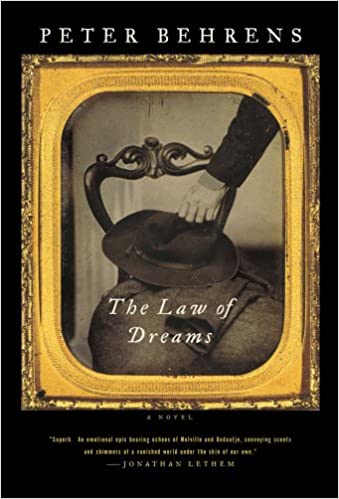 中文书名：《梦的法则》英文书名：THE LAW OF DREAMS作    者：Peter Behrens出 版 社：Canongate代理公司：ANA/Vicky Wen页    数：480页出版时间：2006年代理地区：中国大陆、台湾审读资料：电子稿类    型：文学内容简介：	“生命熊熊燃烧”， 1846年的夏天，母亲对十五岁的费格斯·欧布里恩如是说。很快，小费格斯就体味到其中的真义了。一夜之间，所有田里的西红柿都腐烂了，黑热病盛行，农场主迫于英国爵爷的命令将农户全部赶走……费格斯一家顽固地留下来。就在大荒年行将结束的时候，费格斯亲眼目睹了他的家人和房子在一场大火中烧完，抛下他一人，开始了一场史诗般的旅行。从爱尔兰乡下到都柏林再到川流不息的利物浦码头、威尔士，然后离开英国横越大西洋到加拿大的魁北克，最后在波士顿开始了新生活。无论他到哪，饥饿，贫穷始终在他身后紧追不放。同时，这也是一场从天真无知到成熟练达的人生之旅。费格斯跟叫花子小偷为伍，和一群无法无天的少年犯们结伴而行，遇见过粗野热情的妓女，任性的红发莫莉，她们教会他什么是欲望，什么是爱情。正如费格斯很快学到的那样：“梦的法则是，不断地移动。”《梦的法则》秉承《秘密之河》等历史小说的传统，将读者引入一个由想象力再造的时空中。 主人公如奥德修斯一般独自横穿梦境般的大陆，在这里，残酷与美相依相生。小说的语言如催眠般萦绕心头，与《冷山》一样动人心弦。贝伦斯’的写作使人联想到麦卡锡的畅销书《心灵神驹》（All the Pretty Horses）和山姆·毕京伯（Sam Peckinpah）的电影。小说的主题是关于错位，求生和重生，将能引起全世界读者的共鸣。作者简介：彼得·贝伦斯（Peter Behrens）生于加拿大的蒙特利尔，爱尔兰后裔，在洛杉矶当过电影剧作家，在温哥华教授电影剧本写作。他的短篇小说和散文在《大西洋月刊》，《锡房子》（Tin House）,《星期六晚报》和《国家邮报》上发表， 并两次入选加拿大最佳小说集，加拿大最佳散文集、他还出版了短篇小说集《夜间行驶》（Night Driving）. 他是马萨诸塞州美术中心（Fine Arts Work Center）会员，并获得斯坦福大学颁发的享有极高声誉的华莱士·斯特格纳奖学金（Wallace Stegner Fellowship）。媒体评价：“无与伦比。感人肺腑的史诗，回响着梅尔维尔和翁达杰的旋律，从消失的世界里采撷香气与微光带给我们。”----乔纳森·勒瑟姆，《孤独城堡》作者	“抒情诗般的语言……丰富的想象力，使人沉醉其中才知道在大家笔下历史小说能有多大的吸引力。----《洛杉矶时报》	“严酷的小说，连绵不断的苦难与难以抑制的激情使你手不释卷，直到看完最后一页而陷入沉默 …小说使往昔散发迷人的光彩，使枯燥的大卷本历史书蒙羞。 “生命熊熊燃烧”费格斯想，小说也如是。----《华盛顿邮报》	“始终引人入胜，又不时令人震颤。作者不遗余力地从瞬间中提炼永恒以及人类躁动不息的内心。而对话就像是从人物口中直接蹦出来的。类似的小说虽佳，却从未让人物这么开口过。 ----《环球邮报》“起初，你或许以为将读到一本爱尔兰“西红柿饥荒”的小说，然而，比的彼得·贝伦斯的《梦的法则》是一本献给所有人和一切时代的小说……贝伦斯 让男孩费格斯如神话人物一般周游了整个爱尔兰，他遇见形形色色的人物，他们大多跟他一样饥饿，靠诡计和运气挣扎着活下去。贝伦斯似有魔力，能将你抛入黑暗年代，经历情欲的波折，他甚至可以使你感到饥饿。 这是一本我想长时间放在书架上的书。”----保罗·英格拉姆，平原之光书屋, 爱荷华城沈睿点评：小说取材于1840年代爱尔兰历史上的“西红柿饥荒”。英国伯爵决定把农场变为牧场，下令驱逐所有的农户，传染病又横向乡间，作者在小说的第一部中展示了饥荒，疾病，强权如何蹂躏老实本分的农民，将他们驱逐出自己的家园。这首“失乐园”之歌对于国内并不陌生。不仅农民，面临动迁的城市居民也可能从中得到慰藉，汲取生活的勇气。在其后的篇章里，失去家园的男孩费格斯踏上路途，开始寻找新的家园。秉承西方流浪汉小说的传统，男孩在流浪中结识三教九流，听他们讲述自己的故事，获得对人生的丰富的体验。而饥饿，穷困始终潜伏在他身旁。无论身在何地，他的头等大事就是如何在疾病流行，饥荒的年代里求生。而支持着他和他的朋友们不断前进的，除了生的本能之外，就是对美国这个新大陆的向往。对于富裕的西方世界来说，这部关于饥饿，死亡，挣扎求生的小说是令人震惊的，而对于国内来说，小说中的那个世界则尚未完全离去。在莫言的小说中，还可以见到类似的梦魇。此外，这也是关于一个男孩变为男人的成长小说。对情欲和美的处理，充满激情而又自然洒脱。谢谢您的阅读！请将回馈信息发送至：文清（Vicky Wen）安德鲁﹒纳伯格联合国际有限公司北京代表处北京市海淀区中关村大街甲59号中国人民大学文化大厦1705室, 邮编：100872
电话：010-82449185传真：010-82504200Email: Vicky@nurnberg.com.cn网址：www.nurnberg.com.cn微博：http://weibo.com/nurnberg豆瓣小站：http://site.douban.com/110577/微信订阅号：ANABJ2002